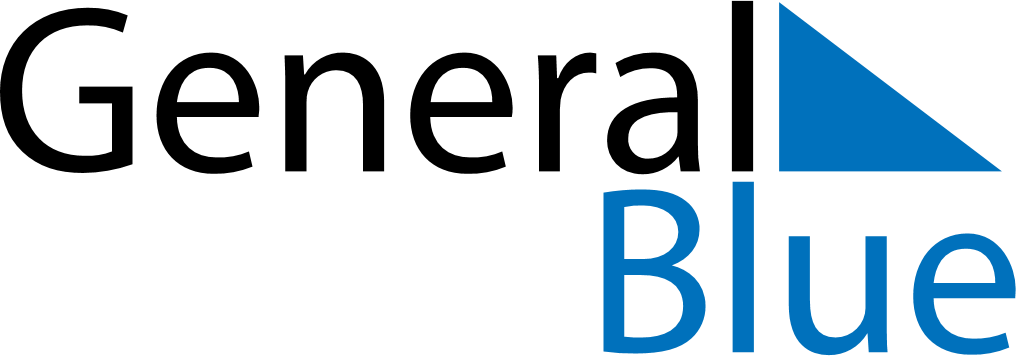 April 2024April 2024April 2024April 2024April 2024April 2024Bagdad, Tasmania, AustraliaBagdad, Tasmania, AustraliaBagdad, Tasmania, AustraliaBagdad, Tasmania, AustraliaBagdad, Tasmania, AustraliaBagdad, Tasmania, AustraliaSunday Monday Tuesday Wednesday Thursday Friday Saturday 1 2 3 4 5 6 Sunrise: 7:27 AM Sunset: 7:02 PM Daylight: 11 hours and 34 minutes. Sunrise: 7:28 AM Sunset: 7:00 PM Daylight: 11 hours and 31 minutes. Sunrise: 7:29 AM Sunset: 6:58 PM Daylight: 11 hours and 29 minutes. Sunrise: 7:30 AM Sunset: 6:57 PM Daylight: 11 hours and 26 minutes. Sunrise: 7:32 AM Sunset: 6:55 PM Daylight: 11 hours and 23 minutes. Sunrise: 7:33 AM Sunset: 6:53 PM Daylight: 11 hours and 20 minutes. 7 8 9 10 11 12 13 Sunrise: 6:34 AM Sunset: 5:52 PM Daylight: 11 hours and 17 minutes. Sunrise: 6:35 AM Sunset: 5:50 PM Daylight: 11 hours and 14 minutes. Sunrise: 6:36 AM Sunset: 5:48 PM Daylight: 11 hours and 12 minutes. Sunrise: 6:37 AM Sunset: 5:47 PM Daylight: 11 hours and 9 minutes. Sunrise: 6:38 AM Sunset: 5:45 PM Daylight: 11 hours and 6 minutes. Sunrise: 6:39 AM Sunset: 5:43 PM Daylight: 11 hours and 3 minutes. Sunrise: 6:41 AM Sunset: 5:42 PM Daylight: 11 hours and 1 minute. 14 15 16 17 18 19 20 Sunrise: 6:42 AM Sunset: 5:40 PM Daylight: 10 hours and 58 minutes. Sunrise: 6:43 AM Sunset: 5:38 PM Daylight: 10 hours and 55 minutes. Sunrise: 6:44 AM Sunset: 5:37 PM Daylight: 10 hours and 52 minutes. Sunrise: 6:45 AM Sunset: 5:35 PM Daylight: 10 hours and 50 minutes. Sunrise: 6:46 AM Sunset: 5:34 PM Daylight: 10 hours and 47 minutes. Sunrise: 6:47 AM Sunset: 5:32 PM Daylight: 10 hours and 44 minutes. Sunrise: 6:48 AM Sunset: 5:31 PM Daylight: 10 hours and 42 minutes. 21 22 23 24 25 26 27 Sunrise: 6:50 AM Sunset: 5:29 PM Daylight: 10 hours and 39 minutes. Sunrise: 6:51 AM Sunset: 5:28 PM Daylight: 10 hours and 36 minutes. Sunrise: 6:52 AM Sunset: 5:26 PM Daylight: 10 hours and 34 minutes. Sunrise: 6:53 AM Sunset: 5:25 PM Daylight: 10 hours and 31 minutes. Sunrise: 6:54 AM Sunset: 5:23 PM Daylight: 10 hours and 29 minutes. Sunrise: 6:55 AM Sunset: 5:22 PM Daylight: 10 hours and 26 minutes. Sunrise: 6:56 AM Sunset: 5:20 PM Daylight: 10 hours and 24 minutes. 28 29 30 Sunrise: 6:57 AM Sunset: 5:19 PM Daylight: 10 hours and 21 minutes. Sunrise: 6:58 AM Sunset: 5:17 PM Daylight: 10 hours and 19 minutes. Sunrise: 7:00 AM Sunset: 5:16 PM Daylight: 10 hours and 16 minutes. 